	ИЗИСКВАНИЯ И УКАЗАНИЯ	ЗА ПОДГОТОВКА НА ОФЕРТАТА, РЕДА И УСЛОВИЯТА ЗА ПРОВЕЖДАНЕ НА ОТКРИТА ПРОЦЕДУРА ЗА ВЪЗЛАГАНЕ НА ОБЩЕСТВЕНА ПОРЪЧКА  УСЛОВИЯ ЗА УЧАСТИЕ В ПРОЦЕДУРАТАУчастници и изпълнителиУчастник в процедура за възлагане на обществена поръчка може да бъде всяко българско или чужде­странно физическо или юридическо лице или техни обединения, както и всяко друго образувание, което има право да изпълнява услуги съгласно законодателството на държавата, в която то е установено.Документи за обществената  поръчкаСъдържание на документациятаДокументацията за обществената поръчка съдържа:1.  технически спецификации;2.  методиката за определяне на комплексната оценка на офертата;3.  образци на документи, както и указание за подготовката им;4.  проект на договор.Достъп до документацията чрез електронни средстваВъзложителят  предоставя неограничен, пълен, безплатен и пряк достъп чрез електронни средства до документацията за обществената поръчка от датата на  публикуване на обявлението в Регистъра на обществените поръчки. В обявлението за обществена поръчка е  посочен интернет адресът, на който е достъпна документацията за обществената поръчка.Промяна на обявените условия Възложителят може да направи промени в обявлението и/или документацията на обществена поръчка по собствена инициатива или по искане на заинтересовано лице, направено в срок до три дни от публикуване на обявлението за обществена поръчка.    Предоставяне на разясненияПри писмено искане за разяснения по условията на обществената поръчка, направено до 5 дни преди изтичането на срока за получаване на оферти, възложителят публикува в профила на купувача писмени разяснения.  Разясненията се публикуват на профила на купувача в срок до три дни от получаване на искането и в тях не се посочва лицето, направило запитването.ИЗИСКВАНИЯ КЪМ УЧАСТНИЦИТЕЛИЧНО СЪСТОЯНИЕ НА УЧАСТНИЦИТЕОснования за задължително отстраняванеВъзложителят отстранява от участие в процедура за възлагане на обществена поръчка участник, когато:1. е осъден с влязла в сила присъда, освен ако е реабилитиран, за престъпление по чл. 108а, чл. 159а – 159г, чл. 172, чл. 192а, чл. 194 – 217, чл. 219 – 252, чл. 253 – 260, чл. 301 – 307, чл. 321, 321а и чл. 352 – 353е от Наказателния кодекс;2. е осъден с влязла в сила присъда, освен ако е реабилитиран, за престъпление, аналогично на тези по т. 1, в друга държава членка или трета страна;3. има задължения за данъци и задължителни осигурителни вноски по смисъла на чл. 162, ал. 2, т. 1 от Данъчно-осигурителния процесуален кодекс и лихвите по тях, към държавата или към общината по седалището на възложителя и на кандидата или участника, или аналогични задължения, установени с акт на компетентен орган, съгласно законодателството на държавата, в която кандидатът или участникът е установен, освен ако е допуснато разсрочване, отсрочване или обезпечение на задълженията или задължението е по акт, който не е влязъл в сила;4. е налице неравнопоставеност в случаите по чл. 44, ал. 5 от Закона за обществени поръчки;5. е установено, че:а) е представил документ с невярно съдържание, свързан с удостоверяване липсата на основания за отстраняване или изпълнението на критериите за подбор;б) не е предоставил изискваща се информация, свързана с удостоверяване липсата на основания за отстраняване или изпълнението на критериите за подбор;6. е установено с влязло в сила наказателно постановление или съдебно решение, че при изпълнение на договор за обществена поръчка е нарушил чл. 118, чл. 128, чл. 245 и чл. 301 – 305 от Кодекса на труда или аналогични задължения, установени с акт на компетентен орган, съгласно законодателството на държавата, в която кандидатът или участникът е установен;7. е налице конфликт на интереси, който не може да бъде отстранен.Основанията по чл. 54, ал. 1, т. 1, 2 и 7  от ЗОП  се отнасят за лицата, които представляват участника или кандидата, членовете на управителни и надзорни органи и за други лица, които имат правомощия да упражняват контрол при вземането на решения от тези органи.Чл. 54, ал.1, т. 3 от Закона за обществени поръчки не се прилага, когато:1. се налага да се защитят особено важни държавни или обществени интереси;2. размерът на неплатените дължими данъци или социалноосигурителни вноски е не повече от 1 на сто от сумата на годишния общ оборот за последната приключена финансова година.Други основания за отстраняване  на участниците  в процедурата  Възложителят отстранява от участие в процедура за възлагане на обществена поръчка участник, за когото е налице някое от следните обстоятелства:1. обявен е в несъстоятелност или е в производство по несъстоятелност, или е в процедура по ликвидация, или е сключил извънсъдебно споразумение с кредиторите си по смисъла на чл. 740 от Търговския закон, или е преустановил дейността си, а в случай че кандидатът или участникът е чуждестранно лице – се намира в подобно положение, произтичащо от сходна процедура, съгласно законодателството на държавата, в която е установен;2. лишен е от правото да упражнява определена професия или дейност съгласно законодателството на държавата, в която е извършено деянието;3. сключил е споразумение с други лица с цел нарушаване на конкуренцията, когато нарушението е установено с акт на компетентен орган;4. доказано е, че е виновен за неизпълнение на договор за обществена поръчка или на договор за концесия за строителство или за услуга, довело до предсрочното му прекратяване, изплащане на обезщетения или други подобни санкции, с изключение на случаите, когато неизпълнението засяга по-малко от 50 на сто от стойността или обема на договора;5. опитал е да:а) повлияе на вземането на решение от страна на възложителя, свързано с отстраняването, подбора или възлагането, включително чрез предоставяне на невярна или заблуждаваща информация, илиб) получи информация, която може да му даде неоснователно предимство в процедурата за възлагане на обществена поръчка.Основанията по т. 5 се отнасят за лицата, които представляват участника, членовете на управителни и надзорни органи и за други лица, които имат правомощия да упражняват контрол при вземането на решения от тези органи.Мерки за доказване на надеждностУчастник, за когото са налице основания по чл. 54, ал. 1 от ЗОП  и посочените от възложителя обстоятелства по чл. 55, ал. 1 от същия, има право да представи доказателства, че е предприел мерки, които гарантират неговата надеждност, въпреки наличието на съответното основание за отстраняване. За тази цел участникът може да докаже, че: 1. е погасил задълженията си по чл. 54, ал. 1, т. 3 от ЗОП, включително начислените лихви и/или глоби или че те са разсрочени, отсрочени или обезпечени;2. е платил или е в процес на изплащане на дължимо обезщетение за всички вреди, настъпили в резултат от извършеното от него престъпление или нарушение;3. е изяснил изчерпателно фактите и обстоятелствата, като активно е съдействал на компетентните органи, и е изпълнил конкретни предписания, технически, организационни и кадрови мерки, чрез които да се предотвратят нови престъпления или нарушения.Възложителят преценява предприетите от участника мерки, като отчита тежестта и конкретните обстоятелства, свързани с престъплението или нарушението. В случай че предприетите от участника мерки са достатъчни, за да се гарантира неговата надеждност, възложителят не го отстранява от процедурата. Мотивите за приемане или отхвърляне на предприетите мерки и представените доказателства се посочват в решението за класиране или прекратяване на процедурата, в зависимост от вида и етапа, на който се намира процедурата. Прилагане на основанията за отстраняванеВъзложителят отстранява от процедурата участник, за когото са налице основанията по чл. 54, ал. 1 от ЗОП и посочените от възложителя обстоятелства по чл. 55, ал. 1 от ЗОП, възникнали преди или по време на процедурата.  Възложителят отстранява от процедурата и в случаите когато  участник в процедурата е обединение от физически и/или юридически лица и за член на обединението е налице някое от основанията за отстраняване.Основанията за отстраняване се прилагат до изтичане на следните срокове:1. пет години от влизането в сила на присъдата – по отношение на обстоятелства по чл. 54, ал. 1, т. 1 и 2 от ЗОП, освен ако в присъдата е посочен друг срок;2. три години от датата на настъпване на обстоятелствата по чл. 54, ал. 1, т. 5, буква „а“ и т. 6 и чл. 55, ал. 1, т. 2 – 5  от ЗОП, освен ако в акта, с който е установено обстоятелството, е посочен друг срок.Доказване липсата на основания за отстраняванеЗа доказване на липсата на основания за отстраняване участникът, избран за изпълнител, представя:1.  за обстоятелствата по чл. 54, ал. 1, т. 1  от ЗОП – свидетелство за съдимост;2. за обстоятелството по чл. 54, ал. 1, т. 3 от ЗОП – удостоверение от органите по приходите и удостоверение от общината по седалището на възложителя и на кандидата или участника;3. за обстоятелството по чл. 54, ал. 1, т. 6 от ЗОП– удостоверение от органите на Изпълнителна агенция „Главна инспекция по труда“;4. за обстоятелствата по чл. 55, ал. 1, т. 1  от ЗОП – удостоверение, издадено от Агенцията по вписванията.Други основания за отстраняване от участиеОсвен на основанията по чл. 54 и 55 от ЗОП възложителят отстранява от процедурата:1. кандидат или участник, който не отговаря на поставените критерии за подбор или не изпълни друго условие, посочено в обявлението за обществена поръчка или в документацията;2. участник, който е представил оферта, която не отговаря на:а) предварително обявените условия на поръчката;б) правила и изисквания, свързани с опазване на околната среда, социалното и трудовото право, приложими колективни споразумения и/или разпоредби на международното екологично, социално и трудово право, които са изброени в приложение № 10 към чл.115 от ЗОП;3. участник, който не е представил в срок обосновката по чл. 72, ал. 1 или чиято оферта не е приета съгласно чл. 72, ал. 3 – 5;4. кандидати или участници, които са свързани лица.КРИТЕРИИ ЗА ПОДБОРИкономическо и финансово състояниеПо отношение на икономическото и финансовото състояние на участниците възложителя  не поставя изисквания.Технически и професионални способностиВЪЗЛОЖИТЕЛЯТ ИЗИСКВА  ОТ УЧАСТНИКА:1. Да има опит в организацията и изпълнението на дейности по провеждане на събития, в това число организиране на транспорт. Участниците следва да са  изпълнили през последните 3 /три/ години, считано от датата на подаване на офертата минимум 1  /една/  изпълнена услуга с предмет организация и провеждане на публични информационни събития.2. Да разполага с персонал и/или с ръководен състав с определена професионална компетентност за изпълнението на поръчката;Участниците следва за  разполагат със следните експерти:Ръководител на екип.Професионален опит:образователно-квалификационна степен „магистър“ или „бакалавър“ в направление „Социални, стопански и правни науки“;най-малко 3 /три/ години общ професионален опит по граждански, трудови или служебни правоотношения;Експерт „Програма и организация“.Професионален опит:образователно-квалификационна степен „магистър“ или „бакалавър“ в направление „Социални, стопански и правни науки“;най-малко 2 /две/ години общ професионален опит по граждански, трудови или служебни правоотношения;Технически сътрудник и комуникация.Професионален опит:образователно-квалификационна степен „магистър“ или „бакалавър“ в направление „Социални, стопански и правни науки“;най-малко 2 /две/ години общ професионален опит по граждански, трудови или служебни правоотношения;ДоказванеЗа доказване на техническите и професионалните си способности  участниците представят следните документи и доказателства, във връзка с поставените изисквания:1. списък на услугите, които са идентични или сходни с предмета на обществената поръчка, с посочване на стойностите, датите и получателите, заедно с доказателство за извършената услуга. Списъкът на услугите е част от изискуемия  Единен европейски документ за обществени поръчки /ЕЕДОП/  в частта  „Критерий за подбор“, В: ТЕХНИЧЕСКИ И ПРОФЕСИОНАЛНИ СПОСОБНОСТИ.2.  списък на персонала, който ще изпълнява поръчката, и/или на членовете на ръководния състав, които ще отговарят за изпълнението, в който е посочена професионална компетентност на лицата. Списък на  персонала, който ще изпълнява поръчката, и/или на членовете на ръководния състав, които ще отговарят за изпълнението се посочва в изискуемия  Единен европейски документ за обществени поръчки /ЕЕДОП/  в частта  „Критерий за подбор“, В: ТЕХНИЧЕСКИ И ПРОФЕСИОНАЛНИ СПОСОБНОСТИ. В списъка трябва да е посочена професиналната компетентност на лицата.Използване на капацитета на трети лицаУчастниците могат да се позоват на капацитета на трети лица, независимо от правната връзка между тях, по отношение на критериите, свързани с икономическото и финансовото състояние, техническите способности и професионалната компетентност. По отношение на критериите, свързани с професионална компетентност, участниците могат да се позоват на капацитета на трети лица само ако лицата, с чиито образование, квалификация или опит се доказва изпълнение на изискванията на възложителя, ще участват в изпълнението на частта от поръчката, за която е необходим този капацитет.  Когато участникът се позовава на капацитета на трети лица, той трябва да може да докаже, че ще разполага с техните ресурси, като представи документи за поетите от третите лица задължения. Третите лица трябва да отговарят на съответните критерии за подбор, за доказването на които участникът се позовава на техния капацитет и за тях да не са налице основанията за отстраняване от процедурата. Когато кандидат или участник в процедурата е обединение от физически и/или юридически лица, той може да докаже изпълнението на критериите за подбор с капацитета на трети лица при спазване на условията по чл. 65, ал. 2 – 4 от ЗОП.ПодизпълнителиУчастниците посочват в офертата подизпълнителите и дела от поръчката, който ще им възложат, ако възнамеряват да използват такива. В този случай те трябва да представят доказателство за поетите от подизпълнителите задължения.  Подизпълнителите трябва да отговарят на съответните критерии за подбор съобразно вида и дела от поръчката, който ще изпълняват, и за тях да не са налице основания за отстраняване от процедурата.ДЕКЛАРИРАНЕ НА ЛИЧНО СЪСТОЯНИЕ И СЪОТВЕТСТВИЕ С КРИТЕРИИТЕ ЗА ПОДБОРЕдинен европейски документ за обществени поръчкиПри подаване на офертата за участие участникът декларира липсата на основанията за отстраняване и съответствие с критериите за подбор чрез представяне на единен европейски документ за обществени поръчки (ЕЕДОП). В него се предоставя съответната информация, изисквана от възложителя, и се посочват националните бази данни, в които се съдържат декларираните обстоятелства, или компетентните органи, които съгласно законодателството на държавата, в която участникът е установен, са длъжни да предоставят информация.Когато участникът е посочил, че ще използва капацитета на трети лица за доказване на съответствието с критериите за подбор или че ще използва подизпълнители, за всяко от тези лица се представя отделен ЕЕДОП, който съдържа информацията по чл. 67, ал. 1 от Закона за обществени поръчки.  Участниците могат да използват ЕЕДОП, който вече е бил използван при предходна процедура за обществена поръчка, при условие че потвърдят, че съдържащата се в него информация все още е актуална.Възложителят може да изисква от участниците по всяко време да представят всички или част от документите, чрез които се доказва информацията, посочена в ЕЕДОП, когато това е необходимо за законосъобразното провеждане на процедурата.Преди сключването на договор за обществена поръчка,  участника, определен за изпълнител, представя актуални документи, удостоверяващи липсата на основанията за отстраняване от процедурата, както и съответствието с поставените критерии за подбор. Документите се представят и за подизпълнителите и третите лица, ако има такива.КРИТЕРИИ ЗА ВЪЗЛАГАНЕ НA ОБЩЕСТВЕНАТА ПОРЪЧКАОбществената поръчка се възлага въз основа на икономически най-изгодната оферта. Икономически най-изгодната оферта се определя въз основа следният критерии за възлагане:„ОПТИМАЛНО СЪОТНОШЕНИЕ КАЧЕСТВО/ЦЕНА“Комплексната оценка се прави при спазване на следните показатели:(ФО) Предложена от участника цена в лева без ДДС;(ТО)Техническо предложение за изпълнение на поръчката в съответствие с изискванията на Възложителя, заложени в Техническата спецификация – експертна оценка. За оценка на офертите ще се прилага методиката, описана по-долу. Методиката се прилага по отношение на всички допуснати до оценка оферти.Комплексната оценка (КО) на всеки участник се получава като сума от оценките на офертата по двата показателя, съгласно формулата: КО = ФО + ТО. Максималната стойност на КО е 100 точки.Офертата получила най-висока комплексна оценка, се класира на първо място.В колона 1 са посочени определените показатели с техните обозначения; в колона 2 са посочени максимално възможният брой точки. Указания за определяне на оценката по всеки показател:Показател 1 – „Финансова оценка”- ФО, с максимален брой точки - 40.  Ценовите предложения се проверяват, за да се установи, че са подготвени и представени в съответствие с изискванията на документацията за участие в процедурата. При различия между сумите, изразени с цифри и думи, за вярно се приема словесното изражение на сумата.Оценката по показател – „Финансова оценка”- ФО на всяко едно от предложенията се изчислява по следната формула: ФО = Цmin/Цn х 40където:Цmin – минималната предложена цена сред всички допуснати до оценка офертиЦn – цената предложена в оценяваната оферта ФО се изчислява до втория знак след десетичната запетая.  Резултатите на всеки участник по ФО ще се бъдат закръглени до втория знак след десетичната запетая.   Показател 2 - „Техническа оценка” - ТО с максимален брой точки – 60Максималният брой точки съгласно методиката е 60.Съдържание на техническото предложение (Т) и начин на формиране на неговата оценка.Техническото предложение представлява концепция за разпределение на необходимия човешки и технически ресурс за изпълнение на заданието, респективно за постигане на целите на поръчката и трябва като минимум да покрива изискванията на Възложителя от техническото задание. Предложения, които не покриват изискванията на Възложителя, не подлежат на оценка и класиране.Препоръчително е концепцията на участника  да не надхвърля 20 стр.Точките по показател ТО за всеки участник се изчисляват според таблицата по-долу:1. Показателят представлява експертна оценка на техническото предложение на участника.2. В протоколите от своята работа, комисията излага мотивите си за поставената оценка по всеки един от елементите на експертната оценка, посочени в таблицата по-горе.3. Участник, чиято техническа оферта не съдържа някой от елементите, посочени по-горе, се отстранява от участие в процедурата. На първо място ще бъде класиран участникът, получил най-висока стойност на КО, като максималната стойност на оценката е 100 точки.Необичайно благоприятни офертиКогато предложение в офертата на участник, свързано с цена или разходи, което подлежи на оценяване, е с повече от 20 на сто  по-благоприятно от средната стойност на предложенията на останалите участници по същия показател за оценка, възложителят изисква подробна писмена обосновка за начина на неговото образуване, която се представя в 5-дневен срок от получаване на искането. Обосновката може да се отнася до:1.   икономическите особености на производствения процес, на предоставяните услуги или на строителния метод;2. избраните технически решения или наличието на изключително благоприятни условия за участника за предоставянето на продуктите или услугите или за изпълнението на строителството;3. оригиналност на предложеното от участника решение по отношение на строителството, доставките или услугите;4.   спазването на задълженията по чл. 115  от ЗОП;5.   възможността участникът да получи държавна помощ.Получената обосновка се оценява по отношение на нейната пълнота и обективност относно посочените обстоятелства, на които се позовава участникът. При необходимост от участника може да бъде изискана уточняваща информация. Обосновката може да не бъде приета и участникът да бъде отстранен само когато представените доказателства не са достатъчни, за да обосноват предложената цена или разходи.  Не се приема оферта, когато се установи, че предложените в нея цена или разходи са с повече от 20 на сто по-благоприятни от средните стойности на съответните предложения в останалите оферти, защото не са спазени норми и правила, свързани с опазване на околната среда, социалното и трудовото право, приложими колективни споразумения и/или разпоредби на международното екологично, социално и трудово право, които са изброени в приложение № 10 към чл.115 от ЗОП. Не се приема оферта, когато се установи, че предложените в нея цена или разходи са с повече от 20 на сто по-благоприятни от средната стойност на съответните предложения в останалите оферти поради получена държавна помощ, когато участникът не може да докаже в предвидения срок, че помощта е съвместима с вътрешния пазар по смисъла на чл. 107 от ДФЕС.Заявяване на участиеПри изготвяне на офертата всеки участник трябва да се придържа точно към обявените от възложителя условия. До изтичането на срока за подаване   на офертите всеки  участник може да промени, да допълни или да оттегли заявлението или офертата си.  Всеки участник в процедура за възлагане на обществена поръчка има право да представи само една оферта. Лице, което участва в обединение или е дало съгласие да бъде подизпълнител на друг кандидат или участник, не може да подава самостоятелно оферта. В процедура за възлагане на обществена поръчка едно физическо или юридическо лице може да участва само в едно обединение. Свързани лица не могат да бъдат самостоятелни кандидати или участници в една и съща процедура. ОФЕРТА ЗА УЧАСТИЕ: Офертата се представя на български език в запечатана, непрозрачна ОПАКОВКА от участника, или от упълномощен от него представител – лично или чрез пощенска или друга куриерска услуга с препоръчана пратка с обратна разписка, на адреса, посочен от възложителя . Върху опаковката участникът посочва: наименованието на  участника, включително участниците в обединението, когато е приложимо; адрес за кореспонденция, телефон и по възможност – факс и електронен адрес; наименованието на поръчката, а когато е приложимо – и обособените позиции, за които се подават документите. Опаковката включва документите по чл. 39, ал. 2 и ал. 3, т. 1 от ППЗОП, опис на представените документи, както и отделен запечатан непрозрачен плик с надпис "Предлагани ценови параметри", който съдържа ценовото предложение по чл. 39, ал. 3, т. 2 от ППЗОП.Съдържание на ОПАКОВКАТА – документи и образци: а) Опис на представените документи, съдържащи се в офертата, подписан от участника – попълва се Образец № 1; б) Единен европейски документ за обществени поръчки (ЕЕДОП) за участникът в съответствие с изискванията на закона и условията на възложителя, а когато е приложимо – ЕЕДОП за всеки от участниците в обединението, което не е юридическо лице, за всеки подизпълнител и за всяко лице, чиито ресурси ще бъдат ангажирани в изпълнението на поръчката. – попълва се Образец № 2.Указание за подготовка на ЕЕДОП:1. При подаване на оферта участникът декларира липсата на основанията за отстраняване и съответствие с критериите за подбор чрез представяне на единен европейски документ за обществени поръчки (ЕЕДОП). В него се предоставя съответната информация, изисквана от възложителя, и се посочват националните бази данни, в които се съдържат декларираните обстоятелства, или компетентните органи, които съгласно законодателството на държавата, в която кандидатът или участникът е установен, са длъжни да предоставят информация. 2. Когато участникът е посочил, че ще използва капацитета на трети лица за доказване на съответствието с критериите за подбор или че ще използва подизпълнители, за всяко от тези лица се представя отделен ЕЕДОП, който съдържа информацията по т. 1. Подизпълнителите трябва да нямат свързаност с друг участник, както и да отговарят на критериите за подбор съобразно вида и дела от поръчката, които ще изпълняват и за тях да не са налице основанията за отстраняване от процедурата. Третите лица трябва да отговарят на критериите за подбор съобразно ресурса, които ще предоставят и за тях да не са налице основанията за отстраняване от процедурата.  3. Участниците могат да използват ЕЕДОП, който вече е бил използван при предходна процедура за обществена поръчка, при условие че потвърдят, че съдържащата се в него информация все още е актуална. Участниците могат да използват въможността, когато е осигурен пряк и неограничен достъп по електронен път до вече изготвен и подписан електронно ЕЕДОП. В тези случаи към документите за подбор вместо ЕЕДОП се представя декларация, с която се потвърждава актуалността на данните и автентичността на подписите в публикувания ЕЕДОП, и се посочва адресът, на който е осигурен достъп до документа.4. Лицата по чл. 54, ал. 2 и чл. 55, ал. 3 ЗОП са: 4.1. лицата, които представляват участника или кандидата; 4.2. лицата, които са членове на управителни и надзорни органи на участника или кандидата; 4.3. други лица със статут, който им позволява да влияят пряко върху дейността на предприятието по начин, еквивалентен на този, валиден за представляващите го лица, членовете на управителните или надзорните органи.5. Лицата по т. 4.1 и 4.2 са, както следва:5.1. при събирателно дружество – лицата по чл. 84, ал. 1 и чл. 89, ал. 1 от Търговския закон;5.2. при командитно дружество – неограничено отговорните съдружници по чл. 105 от Търговския закон;5.3. при дружество с ограничена отговорност – лицата по чл. 141, ал. 1 и 2 от Търговския закон, а при еднолично дружество с ограничена отговорност – лицата по чл. 147, ал. 1 от Търговския закон;5.4. при акционерно дружество – лицата по чл. 241, ал. 1, чл. 242, ал. 1 и чл. 244, ал. 1 от Търговския закон;5.5. при командитно дружество с акции – лицата по чл. 256 във връзка с чл. 244, ал. 1 от Търговския закон;5.6. при едноличен търговец – физическото лице – търговец;5.7. при клон на чуждестранно лице – лицето, което управлява и представлява клона или има аналогични права съгласно законодателството на държавата, в която клонът е регистриран;5.8. в случаите по т. 5.1 – 5.7 – и прокуристите, когато има такива; 5.9. в останалите случаи, включително за чуждестранните лица – лицата, които представляват, управляват и контролират кандидата или участника съгласно законодателството на държавата, в която са установени.6. В случаите т. 5.8, когато лицето има повече от един прокурист, декларацията се подава само от прокуриста, в чиято представителна власт е включена територията на Република България.7. Когато изискванията по чл. 54, ал. 1, т. 1, 2 и 7 и чл. 55, ал. 1, т. 5 от ЗОП се отнасят за повече от едно лице, всички лица подписват един и същ ЕЕДОП. Когато е налице необходимост от защита на личните данни или при различие в обстоятелствата, свързани с личното състояние, информацията относно изискванията по чл. 54, ал. 1, т. 1, 2 и 7 и чл. 55, ал. 1, т. 5 от ЗОП се попълва в отделен ЕЕДОП за всяко лице или за някои от лицата. 8. В случаите по т. 7, когато се подава повече от един ЕЕДОП, обстоятелствата, свързани с критериите за подбор, се съдържат само в ЕЕДОП, подписан от лице, което може самостоятелно да представлява съответния стопански субект.9. Съгласно чл. 59, ал. 5 от ЗОП, възложителят е посочил критериите за подбор и документите за тяхното доказване в обявлението, с което се оповестява откриването на процедурата.10. В ЕЕДОП се представят данни относно публичните регистри, в които се съдържа информация за декларираните обстоятелства или за компетентния орган, който съгласно законодателството на съответната държава е длъжен да предоставя информация за тези обстоятелства служебно на възложителя.11. Когато за участник е налице някое от основанията по чл. 54, ал. 1 ЗОП или посочените от възложителя основания по чл. 55, ал. 1 ЗОП и преди подаването на офертата той е предприел мерки за доказване на надеждност по чл. 56 от ЗОП, тези мерки се описват в ЕЕДОП.Важно:Възложителят може да изисква от участниците по всяко време да представят всички или част от документите, чрез които се доказва информацията, посочена в ЕЕДОП, когато това е необходимо за законосъобразното провеждане на процедурата.Преди сключването на договор за обществена поръчка възложителят изисква от участника, определен за изпълнител, да предостави актуални документи, удостоверяващи липсата на основанията за отстраняване от процедурата, както и съответствието с поставените критерии за подбор. Документите се представят и за подизпълнителите и третите лица, ако има такива.Документи удостоверяващи липсата на основанията за отстраняване от процедурата. 1.  за обстоятелствата по чл. 54, ал. 1, т. 1 от ЗОП – свидетелство за съдимост;2.  за обстоятелството по чл. 54, ал. 1, т. 3 от ЗОП – удостоверение от органите по приходите и удостоверение от общината по седалището на възложителя и на кандидата или участника;3. за обстоятелството по чл. 54, ал. 1, т. 6 от ЗОП – удостоверение от органите на Изпълнителна агенция „Главна инспекция по труда;Когато в удостоверението по т. 2 се съдържа информация за влязло в сила наказателно постановление или съдебно решение за нарушение по чл. 54, ал. 1, т. 6 от ЗОП, участникът представя декларация, че нарушението не е извършено при изпълнение на договор за обществена поръчка.Когато участникът, избран за изпълнител, е чуждестранно лице, той представя съответният документ по т. 1, т. 2 и т. 3, издаден от компетентен орган, съгласно законодателството на държавата, в която участникът е установен.В случаите, когато в съответната държава не се издават документи за посочените обстоятелства или когато документите не включват всички обстоятелства, участникът представя декларация, ако такава декларация има правно значение съгласно законодателството на съответната държава.Когато декларацията няма правно значение, участникът представя официално заявление, направено пред компетентен орган в съответната държава.Възложителят няма право да изисква представянето на посочените документи, когато обстоятелствата в тях са достъпни чрез публичен безплатен регистър или информацията или достъпът до нея се предоставя от компетентния орган на възложителя по служебен път. в) Документи за доказване на предприетите мерки за надеждност, когато е приложимо.Указание за подготовка:1. Участник, за когото са налице основания по чл. 54, ал. 1 и посочените от възложителя обстоятелства по чл. 55, ал. 1 от ЗОП, има право да представи доказателства, че е предприел мерки, които гарантират неговата надеждност, въпреки наличието на съответното основание за отстраняване. За тази цел участникът може да докаже, че: 1.1. е погасил задълженията си по чл. 54, ал. 1, т. 3 от ЗОП, включително начислените лихви и/или глоби или че те са разсрочени, отсрочени или обезпечени;1.2. е платил или е в процес на изплащане на дължимо обезщетение за всички вреди, настъпили в резултат от извършеното от него престъпление или нарушение;1.3. е изяснил изчерпателно фактите и обстоятелствата, като активно е съдействал на компетентните органи, и е изпълнил конкретни предписания, технически, организационни и кадрови мерки, чрез които да се предотвратят нови престъпления или нарушения.Като доказателства за надеждността на участника се представят следните документи:1. по отношение на обстоятелството по чл. 56, ал. 1, т. 1 и 2 от ЗОП – документ за извършено плащане или споразумение, или друг документ, от който да е видно, че задълженията са обезпечени или че страните са договорили тяхното отсрочване или разсрочване, заедно с погасителен план и/или с посочени дати за окончателно изплащане на дължимите задължения или е в процес на изплащане на дължимо обезщетение;2. по отношение на обстоятелството по чл. 56, ал. 1, т. 3 от ЗОП – документ от съответния компетентен орган за потвърждение на описаните обстоятелства.Важно:Възложителят преценява предприетите от участника мерки, като отчита тежестта и конкретните обстоятелства, свързани с престъплението или нарушението.В случай че предприетите от участника мерки са достатъчни, за да се гарантира неговата надеждност, възложителят не го отстранява от процедурата.Мотивите за приемане или отхвърляне на предприетите мерки и представените доказателства се посочват в решението за класиране или прекратяване на процедурата.Участник, който с влязла в сила присъда или друг акт съгласно законодателството на държавата, в която е произнесена присъдата или е издаден актът, е лишен от правото да участва в процедури за обществени поръчки или концесии, няма право да използва предвидената в чл. 56, ал. 1 от ЗОП възможност за времето, определено с присъдата или акта.	г) Документ, от който да е видно правното основание за създаване на обединението (когато е приложимо)  - заверено от участника копие;Указание за подготовка:	Документът, от който да е видно правното основание за създаване на обединението, следва да съдържа следната информация във връзка с конкретната обществена поръчка:	1. правата и задълженията на участниците в обединението;	2. разпределението на отговорността между членовете на обединението;	3. дейностите, които ще изпълнява всеки член на обединението.д) Декларацията по чл. 3, т. 8 от Закона за икономическите и финансовите отношения с дружествата, регистрирани в юрисдикции с преференциален данъчен режим, контролираните от тях лица и техните действителни собственици- попълва се Образец № 8;е) Декларация по чл. 6, ал. 2 ЗМИП - Приложение № 2 към чл. 11, ал. 2 от ППЗМИП – Образец №9;          	ж) Техническо предложение  - попълва се Образец № 3 , съдържащо:документ за упълномощаване, когато лицето, което подава офертата, не е законният представител на участника – оригинал или нотариално заверено копие;предложение за изпълнение на поръчката в съответствие с техническите спецификации и изискванията на възложителя за обособената позиция и да е съобразено с критериите за възлагане;декларация за съгласие с клаузите на приложения проект на договор - попълва се Образец № 4; декларация за срока на валидност на офертата - попълва се Образец № 5; декларация, че при изготвяне на офертата са спазени задълженията, свързани с данъци и осигуровки, закрила на заетостта и условията на труд - попълва се Образец № 6;Съдържание на ПЛИК "Предлагани ценови параметри " :а) „Ценово предложение” - попълва се Образец № 7 – в оригинал, пописано и подпечатано на всяка страница от представляващия участника или упълномощено лице.  Извън плика с надпис "Предлагани ценови параметри " не трябва да е посочена никаква информация относно цената.  Участници, които и по какъвто начин са включили някъде в офертата си извън плика "Предлагани ценови параметри " елементи, свързани с предлаганата цена (или части от нея), ще бъдат отстранени от участие в процедурата.КонфиденциалностУчастниците могат да посочват в офертите си информация, която смятат за конфиденциална във връзка с наличието на търговска тайна. Когато кандидатите и участниците са се позовали на конфиденциалност, съответната информация не се разкрива от възложителя. Участниците не могат да се позовават на конфиденциалност по отношение на предложенията от офертите им, които подлежат на оценка.Подаване на оферта за участие в процедуратаМясто на получаване: Община Русе, пл. Свобода 6, Информационен  център, гише „Обществени поръчки и транспорт“. Офертите за участие се подават в срока посочен в Обявлението за поръчка.При получаване на офертата върху опаковката се отбелязват поредният номер, датата и часът на получаването, за което на приносителя се издава документ. Не се приемат оферти, които са представени след изтичане на крайния срок за получаване или са в незапечатана опаковка или в опаковка с нарушена цялост. Когато към момента на изтичане на крайния срок за получаване на  оферти пред мястото, определено за тяхното подаване, все още има чакащи лица, те се включват в списък, който се подписва от представител на възложителя и от присъстващите лица. Офертите на лицата от списъка се завеждат в регистъра.   Действия на комисията при разглеждане на  постъпили оферти за участие в публичното състезание Възложителят назначава комисия за  разглеждане и оценка на постъпилите  оферти в процедурата за възлагане на обществена поръчка. Назначената от възложителя комисия съставя протокол за извършване на разглеждането, оценката и класирането на офертите.  Възложителят утвърждава протокола по реда на чл. 106 от ЗОП. В 10-дневен срок от утвърждаване на протокола възложителят издава решение за определяне на изпълнител или за прекратяване на процедурата.   Решенията се изпращат в един и същи ден на участниците и се публикуват в профила на купувача.При промяна в датата, часа или мястото за отваряне на офертите участниците се уведомяват чрез профила на купувача най-малко 48 часа преди новоопределения час.   Получените оферти се отварят на публично заседание, на което могат да присъстват участниците в процедурата или техни упълномощени представители, както и представители на средствата за масово осведомяване.Комисията отваря по реда на тяхното постъпване запечатаните непрозрачни опаковки и оповестява тяхното съдържание, а когато е приложимо – проверява за наличието на отделен запечатан плик с надпис "Предлагани ценови параметри". Най-малко трима от членовете на комисията подписват техническото предложение и плика с надпис "Предлагани ценови параметри".  Комисията предлага по един от присъстващите представители на другите участници да подпише техническото предложение и плика с надпис "Предлагани ценови параметри".  Комисията разглежда документите по чл. 39, ал. 2 от ППЗОП за съответствие с изискванията към личното състояние и критериите за подбор, поставени от възложителя, и съставя протокол.Когато установи липса, непълнота или несъответствие на информацията, включително нередовност или фактическа грешка, или несъответствие с изискванията към личното състояние или критериите за подбор, комисията ги посочва в протокола и изпраща протокола на всички участници в деня на публикуването му в профила на купувача. В срок до 5 работни дни от получаването на протокола участниците, по отношение на които е констатирано несъответствие или липса на информация, могат да представят на комисията нов ЕЕДОП и/или други документи, които съдържат променена и/или допълнена информация. Допълнително предоставената информация може да обхваща и факти и обстоятелства, които са настъпили след крайния срок за получаване на оферти или заявления за участие. Възможността се прилага и за подизпълнителите и третите лица, посочени от участника. Участникът може да замени подизпълнител или трето лице, когато е установено, че подизпълнителят или третото лице не отговарят на условията на възложителя, когато това не води до промяна на техническото предложение.  Когато промените се отнасят до обстоятелства, различни от посочените по чл. 54, ал. 1, т. 1, 2 и 7 и чл. 55, ал. 1, т. 5 ЗОП, новият ЕЕДОП може да бъде подписан от едно от лицата, които могат самостоятелно да представляват кандидата или участника.  След изтичането на срока по чл. 54, ал.9 от ППЗОП, комисията пристъпва към разглеждане на допълнително представените документи относно съответствието на участниците с изискванията към личното състояние и критериите за подбор. Комисията не разглежда техническите предложения на участниците, за които е установено, че не отговарят на изискванията за лично състояние и на критериите за подбор.   Комисията разглежда допуснатите оферти и проверява за тяхното съответствие с предварително обявените условия. Ценовото предложение на участник, чиято оферта не отговаря на изискванията на възложителя, не се отваря.Не по-късно от два работни дни преди датата на отваряне на ценовите предложения комисията обявява най-малко чрез съобщение в профила на купувача датата, часа и мястото на отварянето. На отварянето могат да присъстват лицата по чл. 54, ал. 2 ППЗОП. Комисията обявява резултатите от оценяването на офертите по другите показатели, отваря ценовите предложения и ги оповестява.  Комисията класира участниците по степента на съответствие на офертите с предварително обявените от възложителя условия.Когато комплексните оценки на две или повече оферти са равни, с предимство се класира офертата, в която се съдържат по-изгодни предложения, преценени в следния ред:1.   по-ниска предложена цена;2. по-изгодно предложение за размера на разходите, сравнени в низходящ ред съобразно тяхната тежест;3.   по-изгодно предложение по показатели извън посочените по т. 1 и 2, сравнени в низходящ ред съобразно тяхната тежест.Комисията провежда публично жребий за определяне на изпълнител между класираните на първо място оферти, ако участниците не могат да бъдат класирани в съответствие с чл.58, ал. 2  от ППЗОП или ако критерият за възлагане е най-ниска цена и тази цена се предлага в две или повече оферти.Прекратяване на процедуратаВъзложителят прекратява процедурата с мотивирано решение, когато:1.  не е подадена нито една оферта;2. всички оферти не отговарят на условията за представяне, включително за форма, начин и срок, или са неподходящи;3. първият и вторият класиран участник откаже да сключи договор;4. са установени нарушения при откриването и провеждането й, които не могат да бъдат отстранени, без това да промени условията, при които е обявена процедурата;5. поради неизпълнение на някое от условията по чл. 112, ал. 1  от ЗОП не се сключва договор за обществена поръчка;6. всички оферти, които отговарят на предварително обявените от възложителя условия, надвишават финансовия ресурс, който той може да осигури;7. отпадне необходимостта от провеждане на процедурата или от възлагане на договора в резултат на съществена промяна в обстоятелствата или при невъзможност да се осигури финансиране за изпълнението на поръчката по причини, които възложителят не е могъл да предвиди;8. са необходими съществени промени в условията на обявената поръчка, които биха променили кръга на заинтересованите лица.Възложителят може да прекрати процедурата с мотивирано решение, когато:1. е подадена само една оферта;2. има само една подходяща оферта;3. участникът, класиран на първо място:а) откаже да сключи договор;б) не изпълни някое от условията по чл. 112, ал. 1 от ЗОП, илив) не докаже, че не са налице основания за отстраняване от процедурата.ГАРАНЦИЯ ЗА ИЗПЪЛНЕНИЕВъзложителят  изисква от определения изпълнител да предостави гаранция, които да обезпечат изпълнението на договора.Гаранцията, обезпечаваща изпълнението на договора e 5 на сто от стойността му.  Гаранциите се предоставят в една от следните форми:1.     парична сума;2.     банкова гаранция;3. застраховка, която обезпечава изпълнението чрез покритие на отговорността на изпълнителя.Гаранцията по т. 1 или 2 може да се предостави от името на изпълнителя за сметка на трето лице – гарант.Когато избраният изпълнител е обединение, което не е юридическо лице, всеки от съдружниците в него може да е наредител по банковата гаранция, съответно вносител на сумата по гаранцията или титуляр на застраховката.Условията и сроковете за задържане или освобождаване на гаранцията за изпълнение се уреждат в договора за обществена поръчка. ДОГОВОР ЗА ОБЩЕСТВЕНА ПОРЪЧКАСключване на договорВъзложителят сключва с определения изпълнител писмен договор за обществена поръчка, при условие че при подписване на договора определеният изпълнител:1. представи документ за регистрация в съответствие с изискването по чл. 10, ал. 2 от ЗОП;2. изпълни задължението по чл. 67, ал. 6 от ЗОП;3. представи определената гаранция за изпълнение на договора;4. извърши съответна регистрация, представи документ или изпълни друго изискване, което е необходимо за изпълнение на поръчката съгласно изискванията на нормативен или административен акт и е поставено от възложителя в условията на обявената поръчка. Възложителят сключва договора в едномесечен срок след влизането в сила на решението за определяне на изпълнител или на определението, с което е допуснато предварително изпълнение на това решение, но не преди изтичане на 14-дневен срок от уведомяването на заинтересованите кандидати и/или заинтересованите участници за решението за определяне на изпълнител.Техническа спецификация: Организацията и провеждането на публичните информационни събития предвидени в настоящия Проект трябва да са съобразени с изискванията на Процедурния наръчник за работа на мрежата от 28 областни информационни центъра. ИЗПЪЛНИТЕЛЯТ следва да съблюдава указанията и концепцията на всяко едно от събитията с екипа на Областен информационен център – Русе. Графикът и местата за провеждане на събитията ще бъдат подавани от ОИЦ-Русе. Предвидено е участието на минимум 200 участници за всяко събитие от всички общини на областта –Община Ценово, Община Иваново, Община Сливо поле, Община Ветово, Община Борово, Община Бяла,Община Две могили и Община Русе. Събитията ще се провеждат съгласно предварително разписан график  на територията на град Русе. Тематиката, целевите групи, графика както и конкретните методи за изпълнение на всяка група събития ще се задават предварително от ОИЦ-Русе, в съответствие с изискванията на Процедурния наръчник за работа на мрежата от 28 областни информационни центъра и одобрението на Централния информационен координационен офис (ЦИКО). За обезпечаване на събитията ИЗПЪЛНИТЕЛЯТ ще трябва да подсигури следните услуги и консумативи: За провеждане на общи инициативи и мащабни събития (разбивка за всяко едно събитие):-	награден фонд за първо, второ и трето място и предметни награди за всички участници – до 25% от общата стойност на събитието;-	транспорт (3 автобуса по 50 места, които ще превозват участници от 7-те горепосочени общини до град Русе и обратно. Маршрутът ще бъде посочен предварително от експертите на ОИЦ-Русе) – до 15% от общата стойност на събитието;-	сценарий за едночасова програма, водещ и озвучаване – до 10 % от общата стойност на събитието;-	аниматори, лектори или гост изпълнители (при необходимост според спецификата на събитието. Предвидено е участието на 3 лица за всяко събитие) – до 15 % от общата стойност на събитието;-	консумативи и визуализация ( в това число материали за: моделиране - пластилин, цветна хартия и др.; рисуване  (флумастри, маркери, водни бои, моливи, хартия за рисуване и други според тематиката на събитието); стойки, винили и други способи за визуализация, зададени по заявка от ВЪЗЛОЖИТЕЛЯ – до 10 % от общата стойност на събитието;-	осигуряване на професионално фото и видео заснемане с монтаж на клип от 8 до 10 мин. и 20 бр.снимки от всяко събитие – до 3 % от общата стойност на събитието;-	технически екип от минимум трима човека за всяко събитие (екип, който ще подпомага технически провеждането на събитията, в това число позициониране на съществуваща шатра и консумативите необходими за обезпечаването им.) – до 2 % от общата стойност на събитието;-	други разходи – до 20 % общата стойност на събитието.Превозвачът следва да бъде лицензиран и да бъдат изпълнени всички изисквания за обществен превоз на пътници (в това число на деца и ученици), съгласно Закона за автомобилните превози, Наредба №33 на МТС и Наредба приета с ПМС №163 от 29.03.2015 г., обн., ДВ бр. 51 от 07.07.2015 г.ДРУГА ИНФОРМАЦИЯ ОТНОСНО ОБЩЕСТВЕНАТА ПОРЪЧКА:Участниците следва да представят единична цена в лв.без ДДС на посочените в заданието услуги и обща цена без ДДС за всички предвидени събития. Предлаганата обща стойност на поръчката включва всички присъщи разходи за нейното изпълнение.2. Начин на плащане: Договорената цена е окончателна, валидна и неподлежаща на промяна до пълното изпълнение на предмета на договора. Плащанията ще се извършват по банков път след представяне на фактура в оригинал и приемо-предавателен протокол.  За извършване на плащанията ИЗПЪЛНИТЕЛЯТ изготвя фактура, която следва да съдържа следната задължителна информация:Получател: Община РусеАдрес: пл. Свобода 6ЕИК 000530632Получил фактурата: Димитър Генков - Ръководител на проектаНомер на документа, дата, мястоВ описателната част на разходооправдателните документи следва да се впише, че разходът е извършен за сметка на проект „Ефективно функциониране на Областен информационен център - Русе“ по договор за директно предоставяне на безвъзмездна финансова помощ BG05SFOP001-4.001-0005-С01/24.02.2016 г., Оперативна програма „Добро управление“.Възложителят не заплаща суми за непълно и/или некачествено извършени от ИЗПЪЛНИТЕЛЯ работи преди отстраняване на всички недостатъци, установени с двустранен писмен протокол. Отстраняването на недостатъците е за сметка на ИЗПЪЛНИТЕЛЯ.ОБРАЗЕЦ №: 1ОПИС НА ПРЕДСТАВЕНИТЕ ДОКУМЕНТИ, КОИТО СЪДЪРЖА ОФЕРТАТА НА УЧАСТНИКАв процедура  по чл. 18, ал.1, т. 12  от  ЗОП: ПУБЛИЧНО СЪСТЕЗАНИЕ  с предмет:  „Организиране, провеждане и участие в публични информационни събития по проект „Ефективно функциониране на Областен информационен център – Русе“Дата.................					ПОДПИС И ПЕЧАТ:................................                                                                                                                         ( Име и длъжност )		ОБРАЗЕЦ №2Стандартен образец за единния европейски документ за обществени поръчки (ЕЕДОП)(приложено на отделен файл)ОБРАЗЕЦ № 3ТЕХНИЧЕСКО ПРЕДЛОЖЕНИЕ ЗА ИЗПЪЛНЕНИЕ НА ПОРЪЧКАТАот .............................................................................................................................................................(наименование на участника)и подписано..............................................................................................................................................................................................................................................................................................................(трите имена и ЕГН)в качеството му на ..................................................................................................................................(на длъжност)с ЕИК/БУЛСТАТ/ЕГН/друга индивидуализация на участника или подизпълнителя (когато е приложимо):...........................................................................................................................................;УВАЖАЕМИ ДАМИ И ГОСПОДА,1. След запознаване с всички документи и образци от документацията за обществаната поръчка, ние удостоверяваме и потвърждаваме, че представляваният от нас участник отговаря на изискванията и условията посочени в документацията за участие в процедура с предмет: „Организиране, провеждане и участие в публични информационни събития по проект „Ефективно функциониране на Областен информационен център – Русе“2. Декларираме, че сме получили посредством „Профила на купувача” документацията за обществената поръчкаи сме запознати с указанията и изискванията в обявената от Вас процедура. Съгласни сме с поставените от Вас условия и ги приемаме без възражения.          	3. Декларираме, че ще изпълним дейностите по обществената поръчка в сроковете регламентирани от Възложителя в документацията за участие и Техническата спецификация, а именно:3.1. Срок за изпълнение на дейностите: 31.12.2018г.        	4. За изпълнение предмета на поръчката прилагаме: 	4.1. 	документ за упълномощаване, когато лицето, което подава офертата, не е законният представител на участника – оригинал или нотариално заверено копие;	4.2. 	предложение за изпълнение на поръчката в съответствие с техническите спецификации и изискванията на възложителя;	4.3. 	декларация за съгласие с клаузите на приложения проект на договор - попълва се Образец № 4;	4.4. 	декларация за срока на валидност на офертата - попълва се Образец № 5;	4.5. 	декларация, че при изготвяне на офертата са спазени задълженията, свързани с данъци и осигуровки, закрила на заетостта и условията на труд - попълва се Образец № 6;Приложение: концепция за изпълнение  на предмета на услугите по поръчкатаДата: ..............................                            ПОДПИС И ПЕЧАТ: ................................							            [име и фамилия]                                                                                 [качество на представляващия участника]ОБРАЗЕЦ № 4    Д  Е  К  Л  А  Р  А  Ц  И  ЯЗА СЪГЛАСИЕ С КЛАУЗИТЕ НА ПРИЛОЖЕНИЯ ПРОЕКТ НА ДОГОВОРДолуподписаният /ата/: .......................................................................................................                                                              (собствено, бащино, фамилно име)с ЕГН: ............................., притежаващ/а л.к. № ............................., издадена на ........................., от ..............................., с постоянен адрес: гр.(с) ................................, община ............................,област ................................., ул. ................................................., бл. .........., ет. ..........., ап. ..........,в качеството си на ............................................................................................................................,               (длъжност)на участник .........................................................................................ЕИК..........................................(наименование на участника)в процедура за възлагане на обществена поръчка чрез публично състезание предмет: „Организиране, провеждане и участие в публични информационни събития по проект „Ефективно функциониране на Областен информационен център – Русе“Д Е К Л А Р И Р А М, ЧЕ:	Запознат/а съм с проекта на договора за възлагане на обществената поръчка, приемам го без възражения и ако участникът, когото представлявам, бъде определен за изпълнител, ще сключа договора изцяло в съответствие с проекта, приложен към документацията за участие, в законоустановения срок.Известна ми е отговорността по чл. 313 от Наказателния кодекс за посочване на неверни данни.Дата: ..............................                                                               Декларатор: ................................                                                                                                                                                             /подпис и печат/ОБРАЗЕЦ № 5    Д  Е  К  Л  А  Р  А  Ц  И  ЯЗА СРОК НА ВАЛИДНОСТ НА ОФЕРТАТАДолуподписаният /ата/: .......................................................................................................                                                              (собствено, бащино, фамилно име)с ЕГН: ............................., притежаващ/а л.к. № ............................., издадена на ........................., от ..............................., с постоянен адрес: гр.(с) ................................, община ............................,област ................................., ул. ................................................., бл. .........., ет. ..........., ап. ..........,в качеството си на ............................................................................................................................,               (длъжност)на участник .........................................................................................ЕИК..........................................(наименование на участника)в процедура за възлагане на обществена поръчка чрез публично състезание предмет: „Организиране, провеждане и участие в публични информационни събития по проект „Ефективно функциониране на Областен информационен център – Русе“Д Е К Л А Р И Р А М, ЧЕ:	С подаване на настоящата оферта декларираме, че сме съгласни валидността на нашата оферта да бъде 90 (деветдесет) календарни дни от крайния срок за получаване на оферти, посочен в обявлението за процедуратаИзвестна ми е отговорността по чл. 313 от Наказателния кодекс за посочване на неверни данни.Дата: ..............................                                                               Декларатор: ................................                                                                                                                                                             /подпис и печат/ОБРАЗЕЦ № 6    Д  Е  К  Л  А  Р  А  Ц  И  ЯДолуподписаният /ата/: .......................................................................................................                                                              (собствено, бащино, фамилно име)с ЕГН: ............................., притежаващ/а л.к. № ............................., издадена на ........................., от ..............................., с постоянен адрес: гр.(с) ................................, община ............................,област ................................., ул. ................................................., бл. .........., ет. ..........., ап. ..........,в качеството си на ............................................................................................................................,               (длъжност)на .........................................................................................ЕИК..........................................            (наименование на участника/члена на обединението)в процедура за възлагане на обществена поръчка чрез публично състезание предмет: „Организиране, провеждане и участие в публични информационни събития по проект „Ефективно функциониране на Областен информационен център – Русе“Д Е К Л А Р И Р А М, ЧЕ:При изготвяне на офертата са спазени задълженията свързани с данъци и осигуровки, закрила на заетостта и условията на труд.Известна ми е отговорността по чл. 313 от Наказателния кодекс за посочване на неверни данни.Дата: ..............................                                                               Декларатор: ................................                                                                                                                                                             /подпис и печат/ОБРАЗЕЦ № 7ЦЕНОВО ПРЕДЛОЖЕНИЕот .........................................................................................................................................................(наименование на участника)и подписано от ...................................................................................................................................(трите имена и ЕГН)в качеството му на ............................................................................................................................(на длъжност)с ЕИК/БУЛСТАТ/ЕГН/друга индивидуализация на участника или под изпълнителя (когато е приложимо):........................................................................................................................................;УВАЖАЕМИ ДАМИ И ГОСПОДА,1. С настоящото, Ви представяме нашата ценова оферта за участие в обявената от Вас обществена поръчка с предмет: „Организиране, провеждане и участие в публични информационни събития по проект „Ефективно функциониране на Областен информационен център – Русе“.1.1. Предлагаме да поемем, изпълним и завършим тази обществена поръчка, съобразно условията на документацията за участие, както следва: а). ОБЩА ЦЕНА за изпълнение на настоящата обществена поръчка (…………………… - цифром лв. /…………………………… - словом/  без ДДС, формирана както следва:Забележка: Офертите на участниците не трябва да надхвърлят общата прогнозна стойност на настоящата поръчка. Определената прогнозна стойност се явява максимална по процедурата, оферти над нея ще бъдат отстранявани. 2. Предложените цени са определени при пълно съответствие с условията от документацията по процедурата.	3. Задължаваме се, ако нашата оферта бъде приета и сме определени за изпълнители, да изпълним услугата, съгласно сроковете и условията, залегнали в договора. Декларираме, че сме съгласни заплащането да става съгласно клаузите залегнали в (проекто) договора, като всички наши действия подлежат на проверка и съгласуване от страна на Възложителя.Предложените цени са определени при пълно съответствие с условията от документацията и техническата спецификация по процедурата.Известна ми е отговорността по чл. 313 от Наказателния кодекс за посочване на неверни данни.Дата: ..............................                            ПОДПИС И ПЕЧАТ: ................................						                     [име и фамилия]                                                                                  [качество на представляващия участника]ОБРАЗЕЦ № 8ДЕКЛАРАЦИЯпо чл. 3 и чл. 5, т. 3 от Закона за икономическите и финансовите отношения с дружествата, регистрирани в юрисдикции с преференциален данъчен режим, контролираните от тях лица и техните действителни собственициДолуподписаният/ата __________________________________________________, в качеството ми на ______________________________________ (посочете длъжността, която заемате) на ________________________________, ЕИК/БУЛСТАТ _________________________, (посочете името на участника) със седалище и адрес на управление ______________________________________ _________________________________________________________________________, участник/подизпълнител (невярното се зачертава) в  процедура за възлагане на обществена поръчка чрез публично състезание предмет: „Организиране, провеждане и участие в публични информационни събития по проект „Ефективно функциониране на Областен информационен център – Русе“Д Е К Л А Р И Р А М:За представляваният от мен участник не са налице обстоятелствата посочени в чл. 3, т. 8 и чл. 5, т. 3 от Закона за икономическите и финансовите отношения с дружествата, регистрирани в юрисдикции с преференциален данъчен режим, контролираните от тях лица и техните действителни собственици. Известна ми е отговорността, която нося по чл. 313 от Наказателния кодекс за деклариране на неверни данни. Забележка: Наличието на обстоятелства по чл. 3 от Закона за икономическите и финансовите отношения с дружествата, регистрирани в юрисдикции с преференциален данъчен режим, контролираните от тях лица и техните действителни собственици, както и при наличие на хипотезата по чл. 5, т. 3 от същия закон са основание за отстраняване на участника от процедурата по възлагане на обществената поръчка. .........................................г. 					Декларатор: (дата на подписване)  ОБРАЗЕЦ № 9ДЕКЛАРАЦИЯпо чл. 6, ал. 2 ЗМИП - Приложение № 2 към чл. 11, ал. 2 от ППЗМИПДолуподписаният/ата: ..................................................................................................................,(име, презиме, фамилия)ЕГН ......................................,постоянен адрес .............................................................................................................................,гражданство ..................................................................................................................................,документ за самоличност ............................................................................................................,в качеството ми на законен представител (пълномощник) на .................................................,.......................................................................................................................................................вписано в регистъра при .............................................................................................................., участник в процедура за възлагане на обществена поръчка чрез публично състезание предмет: „Организиране, провеждане и участие в публични информационни събития по проект „Ефективно функциониране на Областен информационен център – Русе“Декларирам, че действителен собственик по смисъла на чл. 6, ал. 2 ЗМИП във връзка с чл. 3, ал. 5 ППЗМИП на горепосоченото юридическо лице е/са следното физическо лице/следните физически лица:1. ...................................................................................................................................................,(име, презиме, фамилия)ЕГН ..............................................................................................................................................,постоянен адрес .........................................................................................................................,гражданство ................................................................................................................................,документ за самоличност ..........................................................................................................,2. ..................................................................................................................................................,(име, презиме, фамилия)ЕГН .............................................................................................................................................,постоянен адрес ........................................................................................................................,гражданство ..............................................................................................................................,документ за самоличност ........................................................................................................,3. ................................................................................................................................................,(име, презиме, фамилия)ЕГН ...........................................................................................................................................,постоянен адрес ......................................................................................................................,гражданство ............................................................................................................................,документ за самоличност .......................................................................................................Известна ми е наказателната отговорност по чл. 313 от Наказателния кодекс за деклариране на неверни обстоятелства.…………………г.             				    Декларатор/и: ¬.1.……………(дата на подписване)                                                                      (подпис)                                                                  					  …………… 									 (подпис)   									.…………… 									 		(подпис)   .…………… 									(подпис)   Показател (наименование)1Максимално възможен брой точки21. Финансова Оценка – ФО40 точки2. Техническа оценка – ТО60 точкиКритерий за оценкаТочкиКонцепция за участника за постигане на целите на обществената поръчкаДо 60 точкиПредложените технически параметри за подготовката на събитията от участника съответстват на техническите параметри, заложени в техническата спецификация, формиращи основните изисквания на Възложителя.Участникът е описал дейностите, които ще бъдат извършени при изпълнение предмета на обществената поръчка за постигане на поставените от възложителя цели, като посоченото от участника изпълнение предмета на поръчката преповтаря дословно техническата спецификация на Възложителя.Участникът само е изброил ресурсите, с които разполага и експертите, които ще използва за изпълнение на поръчката, но не епосочил как посредством тях ще изпълни дейностите, предмет напоръчката.10 точкаПредложените технически параметри за подготовката на събитията от участника съответстват на техническите параметри, заложени в техническата спецификация, формиращи основните изисквания на Възложителя.Участникът е описал всички дейности, които ще бъдат извършени при изпълнение предмета на обществената поръчка за постигане на поставените от възложителя цели, като е посочил конкретни мерки, които ще бъдат предприети за реализиране на всяка дейност.Участникът е описал продуктите и услугите, които ще бъдат  представени на Възложителя.Участникът е посочил какво той предлага да извърши, без даповтаря дословно заданието на Възложителя, но е налице едно отследните условия:- за част от дейностите не са посочени конкретни мерки, свързани с реализирането на съответната дейност- за част от дейностите не е ясна последователността и логическата връзка между тяхРазпределението на различните ресурси при изпълнение надейностите, предмет на поръчката в основната си част е правилно, логично и отговаря на техническата спецификация. Разпределението на задачите и отговорностите между експертите в изпълнението на поръчката не са напълно адекватни и целесъобразни на представеното.30 точкиПредложените технически параметри за подготовката на събитията от участника съответстват на техническите параметри, заложени в техническата спецификация, формиращи основните изисквания на Възложителя.Участникът е описал всички дейности, които ще бъдат извършени при изпълнение предмета на обществената поръчка за постигане на поставените от възложителя цели, като е посочил конкретни мерки, които ще бъдат предприети за реализиране на всяка дейност.Участникът е посочил, какво конкретно той ще извърши при изпълнението на поръчката, без да преповтаря дословно техническата спецификация.Обяснена е логическата обвързаност между различните дейности итяхната последователност.Посочени са продуктите и услугите, които ще бъдат доставени и предоставени на възложителя, като изброяването на тези продукти е обвързано с направеното описание на дейностите за изпълнение на поръчката.Разпределението на различните ресурси при изпълнение на дейностите, предмет на поръчката, е правилно, логично и отговаря на техническата спецификация. Разпределението на задачите иотговорностите между експертите в изпълнението на поръчкатаса адекватни и целесъобразни на представеното.60 точкиОбща оценкаДо 60 точкиИмеЕдинициКоличествоЕд.цена в лв. без ДДСОбща стойност в лв. без ДДСОрганизиране на общи инициативи, включващи: награден фонд за първо, второ и трето място и предметни награди за всички участници, транспорт,  сценарий за едночасова програма, водещ и озвучаване, аниматори, лектори, гост изпълнители, консумативи и визуализация, видео и фото заснемане с монтиране на клип от 8 до 10 мин. и 20 бр. обработени снимки от всяко събитие, технически екип и др.извънредни разходи.Брой3Организиране на мащабни събития, включващи: награден фонд за първо, второ и трето място и предметни награди за всички участници, транспорт,  сценарий за едночасова програма, водещ и озвучаване, аниматори, лектори, гост изпълнители, консумативи и визуализация, видео и фото заснемане с монтиране на клип от 8 до 10 мин. и 20 бр. обработени снимки от всяко събитие, технически екип и др.извънредни разходи.Брой6№СъдържаниеВид на документа(оригинал или заверено копие)Брой страници на всеки документ1.Опис  на представените документи, съдържащи се в офертата, подписан от участника – попълва се Образец № 1;2.ЕЕДОП – попълва се Образец № 2;3.Документи за доказване на предприетите мерки за надежност (когато е приложимо)4.Документ, от който да е видно правното основание за създаване на обединението (когато е приложимо) 5.Декларацията по чл. 3, т. 8 от Закона за икономическите и финансовите отношения с дружествата, регистрирани в юрисдикции с преференциален данъчен режим, контролираните от тях лица и техните действителни собственици- попълва се Образец № 86.Декларация по чл. 6, ал. 2 ЗМИП - Приложение № 2 към чл. 11, ал. 2 от ППЗМИП - Образец № 97.Техническо предложение - попълва се Образец № 3 , съдържащо:документ за упълномощаване, когато лицето, което подава офертата, не е законният представител на участника – оригинал или нотариално заверено копие;предложение за изпълнение на поръчката в съответствие с техническите спецификации и изискванията на възложителя за обособената позиция и да е съобразено с критериите за възлагане;декларация за съгласие с клаузите на приложения проект на договор - попълва се Образец № 4;декларация за срока на валидност на офертата - попълва се Образец № 5;декларация, че при изготвяне на офертата са спазени задълженията, свързани с данъци и осигуровки, закрила на заетостта и условията на труд - попълва се Образец № 6;   8.ПЛИК  – “Предлагани ценови параметри” „Ценово предложение” – попълва се Образец №7 .ИмеЕдинициКоличествоЕд.цена в лв. без ДДСОбща стойност в лв. без ДДСОрганизиране на общи инициативи, включващи: награден фонд за първо, второ и трето място и предметни награди за всички участници, транспорт,  сценарий за едночасова програма, водещ и озвучаване, аниматори, лектори, гост изпълнители, консумативи и визуализация, видео и фото заснемане с монтиране на клип от 8 до 10 мин. и 20 бр. обработени снимки от всяко събитие, технически екип и др.извънредни разходи.Брой3Организиране на мащабни събития, включващи: награден фонд за първо, второ и трето място и предметни награди за всички участници, транспорт,  сценарий за едночасова програма, водещ и озвучаване, аниматори, лектори, гост изпълнители, консумативи и визуализация, видео и фото заснемане с монтиране на клип от 8 до 10 мин. и 20 бр. обработени снимки от всяко събитие, технически екип и др.извънредни разходи.Брой6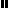 